Министерство науки и высшего образования Российской ФедерацииУральский государственный экономический университетКафедра маркетинга и международного менеджмента IX Всероссийская студенческая научно-практическая конференция   «МЕНЕДЖМЕНТ И Маркетинг– вызовы ХХI века»в рамках XI Ежегодного мероприятия «Неделя маркетинга и рекламы УрГЭУ»ИНФОРМАЦИОННОЕ ПИСЬМОЕкатеринбург 28 октября 2021 г.Уважаемые студенты!Приглашаем Вас принять участие в IX Международной студенческой научно-практической конференции на тему: «Менеджмент и маркетинг – вызовы ХХI века», проходящей в рамках Одиннадцатой ежегодной «Недели маркетинга и рекламы в УрГЭУ».Срок проведения конференции 28 октября 2021 г.Формат конференции. В зависимости от эпидемиологической обстановки вопрос о формате конференции будет сообщен участникам позднее. Участники конференции — студенты, магистранты, аспиранты, соискатели ученой степени, преподаватели, специалисты, представители органов исполнительной, законодательной власти и бизнес-сообщества.Тематические разделы:Менеджмент и маркетинг в организациях различных отраслей и сфер деятельности.Реклама и маркетинговые коммуникации.Брендинг и бренд-менеджмент.Digital-маркетинг.Public Relations.BTL-технологии.Social Media Marketing.Маркетинг и реклама на В2В-рынках.Маркетинг взаимоотношений.Международный маркетинг в условиях глобализации.Международный менеджмент.Кросс-культурный менеджмент.Инновационный менеджмент.14.Управление конкурентоспособностью организаций и стран.Поведение потребителей.Стратегический менеджмент.Управление бизнес-процессами и проектами.Управление малым бизнесом.Особенности предпринимательской бизнес-культуры.Стратегии выхода на внешние рынки.Рабочие языки: русский, английский. Регистрация на конференцию и отправка статей производится по ссылке:  http://meu.usue.ru/o-kafedre/registratsiya-na-konferentsiyu/ до 19 октября 2021 г. По всем вопросам можно обращаться к Изаковой Наталье Борисовне  по электронному адресу: izakovan@gmail.com. По итогам конференции планируется выпуск сборника тезисов с размещением на сайте «Наука УрГЭУ» (раздел «Сборники и итоги») и индексацией в базе данных РИНЦ. Организационной сбор не предусмотрен. Требования к статьям. К публикации принимаются материалы, нигде ранее не опубликованные, отвечающие тематике конференции и прошедшие экспертный отбор. Объем – от 3 до 4 страниц. Оригинальность текста – не менее 75%. Статьи принимаются к публикации после экспертного отбора. От одного автора принимается не более одной статьи (в том числе в соавторстве).Требования к оформлению.Файл в формате *.doc или *.rtf, в названии файла должна быть указана фамилия автора(ов). Шрифт Times New Roman, кегль –14 пт, межстрочный интервал 1,5. Все поля 20 мм. Текст выровнен по ширине без расстановки переносов. Все диаграммы и таблицы должны быть вставлены в текст. Абзацный отступ –1,25.Допускается не более 2 диаграмм и таблиц, которые должны быть вставлены в текст.Ориентация листа – книжная.Список литературы оформляется в соответствии с ГОСТ 7.1-2003. На все приведенные источники даются ссылки по тексту в квадратных скобках с указанием номера источника в списке литературы.Образец оформления тезисовИ.О. ФамилияВуз (полное название),ГородНАЗВАНИЕАннотация.Ключевые слова.Текст статьиШрифт: кегль 14, междустрочный интервал —1,5Научный руководительИ.О. Фамилия, уч. степень, должностьБиблиографический списокТексты статей редактированию не подлежат и являются оригиналом для тиражирования. Материалы, не соответствующие вышеуказанным требованиям, высланные позднее указанной даты или противоречащие редакционной этике УрГЭУ, не рассматриваются.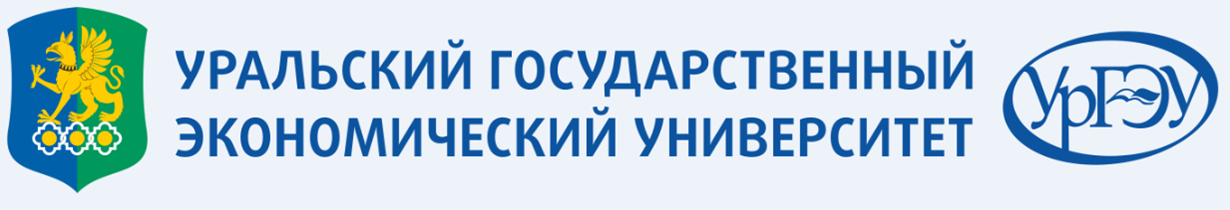 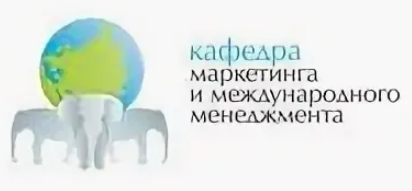 